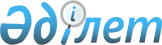 О внесении изменений в решение Жанибекского районного маслихата от 27 декабря 2023 года № 15-12 "О бюджете Тауского сельского округа Жанибекского района на 2024–2026 годы"Решение Жанибекского районного маслихата Западно-Казахстанской области от 11 марта 2024 года № 17-10
      Жанибекский районный маслихат РЕШИЛ:
      1. Внести в решение Жанибекского районного маслихата от 27 декабря 2023 года № 15-12 "О бюджете Тауского сельского округа Жанибекского района на 2024-2026 годы" следующие изменения:
      пункт 1 изложить в новой редакции:
      "1. Утвердить бюджет Тауского сельского округа Жанибекского района на 2024-2026 годы согласно приложениям 1, 2 и 3 соответственно в том числе на 2024 год в следующих объемах:
      1) доходы – 37 176 тысяч тенге:
      налоговые поступления – 1 244 тысяч тенге;
      неналоговые поступления – 126 тысяч тенге;
      поступления от продажи основного капитала – 0 тенге;
      поступления трансфертов – 35 806 тысячи тенге;
      2) затраты – 38 498 тысячи тенге;
      3) чистое бюджетное кредитование – 0 тенге:
      бюджетные кредиты – 0 тенге; 
      погашение бюджетных кредитов – 0 тенге;
      4) сальдо по операциям с финансовыми активами – 0 тенге:
      приобретение финансовых активов – 0 тенге;
      поступления от продажи финансовых активов государства – 0 тенге;
      5) дефицит (профицит) бюджета – 1 322 тысячи тенге;
      6) финансирование дефицита (использование профицита) бюджета – 1 322 тысячи тенге:
      поступление займов – 0 тенге;
      погашение займов – 0 тенге;
      используемые остатки бюджетных средств – 1 322 тысячи тенге.";
      приложение 1 к указанному решению изложить в новой редакции согласно приложению к настоящему решению.
      2. Настоящее решение вводится в действие с 1 января 2024 года. Бюджет Тауского сельского округа Жанибекского района на 2024 год 
      тысяч тенге
					© 2012. РГП на ПХВ «Институт законодательства и правовой информации Республики Казахстан» Министерства юстиции Республики Казахстан
				
      Председатель маслихата

Т. Кадимов
Приложение
к решению Жанибекского
районного маслихата
от 11 марта 2024 года № 17-10Приложение 1
к решению Жанибекского
районного маслихата
от 27 декабря 2023 года № 15-12
Категория
Категория
Категория
Категория
Категория
Сумма
Класс
Класс
Класс
Класс
Сумма
Подкласс
Подкласс
Подкласс
Сумма
Специфика
Специфика
Сумма
Наименование
Сумма
1
2
3
4
5
6
1) Доходы
37176
1
Налоговые поступления
1244
01
Подоходный налог
200
2
Индивидуальный подоходный налог
200
04
Hалоги на собственность
1 044
1
Hалоги на имущество
60
3
Земельный налог
10
4
Hалог на транспортные средства
974
2
Неналоговые поступления
126
01
Доходы от государственной собственности
126
3
Поступления от продажи основного капитала
0
4
Поступления трансфертов
35 806
02
Трансферты из вышестоящих органов государственного управления
35 806
3
Трансферты из районного (города областного бюджета) бюджета
35806
01
Целевые текущие трансферты
6 421
03
Субвенции из районного (города областного значения) бюджета
29 385
Функциональная группа
Функциональная группа
Функциональная группа
Функциональная группа
Функциональная группа
Сумма
Функциональная подгруппа
Функциональная подгруппа
Функциональная подгруппа
Функциональная подгруппа
Сумма
Администратор бюджетных программ
Администратор бюджетных программ
Администратор бюджетных программ
Сумма
Программа
Программа
Сумма
Наименование
Сумма
1
2
3
4
5
6
2) Затраты
38 498
01
Государственные услуги общего характера
32967
1
Представительные, исполнительные и другие органы, выполняющие общие функции государственного управления
32967
124
Аппарат акима города районного значения, села, поселка, сельского округа
32 964
001
Услуги по обеспечению деятельности акима города районного значения, села, поселка, сельского округа
32 967
07
Жилищно-коммунальное хозяйство
5 231
2
Коммунальное хозяйство
1 231
124
Аппарат акима города районного значения, села, поселка, сельского округа
1 231
014
Организация водоснабжения населенных пунктов
1 231
3
Благоустройство населенных пунктов
4 000
124
Аппарат акима города районного значения, села, поселка, сельского округа
4 000
008
Освещение улиц в населенных пунктах
1 000
011
Благоустройство и озеленение населенных пунктов
3 000
12
Транспорт и коммуникации
300
1
Автомобильный транспорт
300
124
Аппарат акима города районного значения, села, поселка, сельского округа
300
013
Обеспечение функционирования автомобильных дорог в городах районного значения, селах, поселках, сельских округах
300
3) Чистое бюджетное кредитование
0
Бюджетные кредиты
0
Погашение бюджетных кредитов
0
Категория
Категория
Категория
Категория
Категория
Сумма, тысяч тенге
Класс
Класс
Класс
Класс
Сумма, тысяч тенге
Подкласс
Подкласс
Подкласс
Сумма, тысяч тенге
Наименование
Наименование
Сумма, тысяч тенге
5
Погашение бюджетных кредитов
0
01
Погашение бюджетных кредитов
0
1
Погашение бюджетных кредитов, выданных из государственного бюджета
0
4) Сальдо по операциям с финансовыми активами
0
Функциональная группа
Функциональная группа
Функциональная группа
Функциональная группа
Функциональная группа
Сумма, тысяч тенге
Функциональная подгруппа
Функциональная подгруппа
Функциональная подгруппа
Функциональная подгруппа
Сумма, тысяч тенге
Администратор бюджетных программ
Администратор бюджетных программ
Администратор бюджетных программ
Сумма, тысяч тенге
Программа
Программа
Сумма, тысяч тенге
Наименование
Наименование
1
2
3
4
5
6
Приобретение финансовых активов
0
Категория 
Категория 
Категория 
Категория 
Категория 
Сумма, тысяч тенге
Класс
Класс
Класс
Класс
Сумма, тысяч тенге
Подкласс
Подкласс
Подкласс
Сумма, тысяч тенге
Специфика
Специфика
Сумма, тысяч тенге
Наименование
Сумма, тысяч тенге
1
2
3
4
5
6
6
Поступления от продажи финансовых активов государства
0
01
Поступления от продажи финансовых активов государства
0
1
Поступления от продажи финансовых активов внутри страны
0
5) Дефицит (профицит) бюджета
1 322
6) Финансирование дефицита (использование профицита) бюджета
1 322
7
Поступления займов
0
01
Внутренние государственные займы
0
2
Договоры займа
0
Функциональная группа
Функциональная группа
Функциональная группа
Функциональная группа
Функциональная группа
Сумма, тысяч тенге
Функциональная подгруппа
Функциональная подгруппа
Функциональная подгруппа
Функциональная подгруппа
Сумма, тысяч тенге
Администратор бюджетных программ
Администратор бюджетных программ
Администратор бюджетных программ
Администратор бюджетных программ
Сумма, тысяч тенге
Программа
Программа
Программа
Сумма, тысяч тенге
Наименование
Наименование
Сумма, тысяч тенге
1
2
3
4
5
6
16
Погашение займов
0
1
Погашение займов 
0
Категория
Категория
Категория
Категория
Категория
Сумма, тысяч тенге
Класс
Класс
Класс
Класс
Сумма, тысяч тенге
Подкласс
Подкласс
Подкласс
Сумма, тысяч тенге
Специфика
Специфика
Сумма, тысяч тенге
Наименование
1
2
3
4
5
6
8
Используемые остатки бюджетных средств
1 322
01
Остатки бюджетных средств
1 322
1
Свободные остатки бюджетных средств
1 322